Unit 2 HW Packet - Atomic Structure  : Name:________________HW#1 State the subatomic particle that is described in each of the following statements. ___________+1 charge ___________ No Charge ___________-1 charge   ___________found outside nucleus    ___________found inside nucleus     ___________least massiveWhat is an Atom? How many protons are found in 12C? __________ 13C? __________ 13C- ? __________How many neutrons are founds in 12C? __________  13C? __________ 13C- ? __________How many electrons are found in 12C? __________ 13C? __________ 13C- ? __________Based on the data presented above,What do all carbon atoms (and ions) have in common?What do all hydrogen atoms (and ions) have in common?What is the significance of the atomic number? Where will you find it on the periodic table?Look at a periodic table, what do all nickel (Ni) atoms have in common?How is the mass number determined?What structural feature is different in isotopes of a particular element?What feature distinguishes a neutral atom from an ion?Where is most of the mass of an atom, within the nucleus or outside of the nucleus?  Explain your reasoning.Complete the chart below:13.  How many electrons, protons, and neutrons are found in each of the following?14. Complete the chart below:HW#2Atomic Emission Spectrum of the Bohr Hydrogen AtomIn which transition is the most energy released?n = 3 to n = 2n = 3 to n = 1n = 5 to n = 2n = 1 to n = 3Which transition required the largest quanta of energy input?n = 2 to n = 4n = 1 to n = 2n = 2 to n = 1n = 4 to n = 1a) What wavelength of light is produced during a transition from n = 5 to n = 2?  	______________________ nm = ______________________ m

b) What color is the light that is released?  Color = ______________________ 

a) What wavelength of light is produced during a transition 
                   from n = 3 to n = 2?   ______________________ nm = ______________________ m

b) What color of light does this correspond to?   Color = ______________________ 

If violet light of wavelength 4.1 x 10-7 m is released, what transition did the electron make?     	n = __________ to  n = __________ Put in order from lowest to highest frequency: Radio waves, gamma rays, IR, X-rays, UV, Microwaves
Blue, Red, Violet, OrangePut in order from lowest energy to highest energy:- Gamma Rays, IR, Radio Waves, UV, Red light, Violet LightHW#3Nuclear Chemistry HomeworkUsing your knowledge of nuclear chemistry, write the equations for the following processes:1)	The alpha decay of radon-219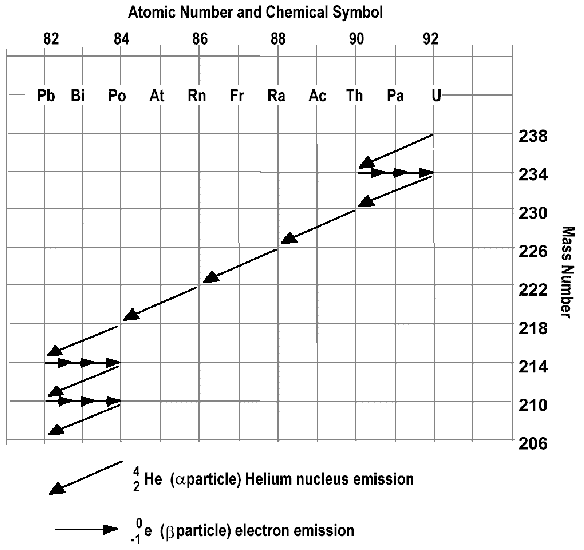 2)	The beta decay of uranium-2333) Use the disintegration series to write a decay equation for:	a)  Ra-226	b) Pb-2144)	What is the difference between nuclear fusion and nuclear fission?5)	Name three uses for nuclear reactions.Radioactivity and half-life questions1. What is a radioactive isotope_____________________________________________________________2. What is radioactive decay? ______________________________________________________________3. What is half-life? ______________________________________________________________________4. If we start with 400 atoms of a radioactive substance, how many would remain after one half life?_________    after two half-lives? _________ after three half-lives? _________ after four half lives? ________5. If we start with 48 atoms of a radioactive substance, how many would remain after one half life?_________    after two half-lives? _________ after three half-lives? ___________ after four half lives?_______6. If we start with 16 grams of a radioactive substance, how much will remain after three half-lives?________7. If we start with 120 atoms of a radioactive substance, how many will remain after three half-lives?________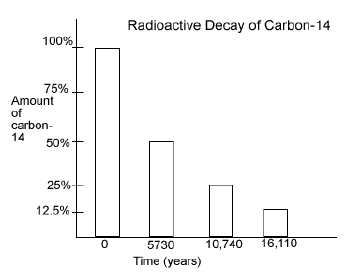 Use the following graph to answer questions 8-11…8. How long is a half-life for C-14?____________9. If only 25% of the carbon-14 remains, how old is the material containing the carbon-14? ________10. If a sample originally had 120 atoms of C-14, how many atoms will remain after 16,110 years? _______11. If a sample known to be about 10,740 years old has 400 carbon-14 atoms, how many atoms were in the sample when the organism died? _________12. Which type of nuclear radiation (beta particles, gamma rays, or alpha particles) can be blocked by…a) a piece of paper ____________ b) a sheet of aluminum ____________ c) a piece of lead ____________Use the following chart to answer questions 13-16…13. If we start with 8000 atoms of radium-226, how much would remain after 3,200 years? __________14. If we start with 20 atoms of plutonium-239, how many would remain after 48,240 years? __________15. If we start with 60 atoms of uranium-238, how many remain after 4,470,000,000 years? _________16. If we start with 24 atoms of iodine-131, how many remain after 32 days? ___________IsotopeAtomic Number (Z)Mass Number (A)Number of Electrons31P1518O819391858Ni2+58Atom or ionElectronsProtonsNeutrons24Mg23Na+35Cl35Cl-56Fe3+15N16O2-27Al3+IsotopeProtonsNeutronsMass NumberElectronsNuclear NotationK-4019214019Li-6219038Radioactive SubstanceApproximate half-lifeRadon-2224 daysIodine-1318 daysRadium-2261600 yearsCarbon-145730 yearsPlutonium-23924,120 yearsUranium-2384,470,000,000